Программа «Профессиональный Консультант» 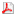 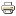 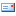 Становитесь Профессиональным Консультантом и получайте дополнительные привилегии!

Условие программы: 100 баллов и более Личного объема за расчетный период.

Консультант, выполняющий условия программы, может в следующем расчетном периоде:

1. Выбрать ЛЮБОЙ продукт из ассортимента FABERLIC со скидкой -50%* (подробнее в прайс-листе)!
2. Приобрести 10 каталогов следующего периода со скидкой -50%*!
3. Приобрести до 5 любых пробников парфюмерии по специальной цене - 12 рублей!

* Обращаем Ваше внимание! Скидки по всем программам рассчитываются от базовой цены Консультанта (цена склада без учета скидок по специальным предложениям каталога и других дополнительных скидок). В случае если продукт, заявленный в акции, закончился, Вам будет предложена равноценная замена.
Воспользоваться этими привилегиями Вы можете при заказе на Шаге 2 «Промоакции» в течение 3-х расчетных периодов.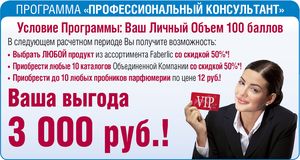 